   ΑΠΑΝΤΗΣΕΙΣ – ΛΥΣΕΙΣ  ΠΡΟΤΕΙΝΟΜΕΝΩΝ ΘΕΜΑΤΩΝ 2022ΦΥΣΙΚΗΣ ΠΡΟΣΑΝΑΤΟΛΙΣΜΟΥ Γ’ ΛΥΚΕΙΟΥΘΕΜΑ ΑΑ.1—δ		Α.2—γ		Α.3—γ		Α.4—αΑ.5	α. Λάθος	β. Σωστό	γ. Σωστό	δ. Λάθος	ε. ΣωστόΘΕΜΑ ΒΒ.1	ΣΩΣΤΗ ΑΠΑΝΤΗΣΗ  (α)ΑΙΤΙΟΛΟΓΗΣΗ:Β.2 	ΣΩΣΤΗ ΑΠΑΝΤΗΣΗ  (β)ΑΙΤΙΟΛΟΓΗΣΗ:Β.3  Σωστό το (β)υ=υορ  όταν  ΣF = 0    FL = W    B I L = m g    B  L = m g    B  L = m g    υορ = ΘΕΜΑ ΓΓ1.  Π1=Α1 · υ1= 10-2 m3/s		και	Π1= ⟹t1= ⟹t1 =103sΓ2.  E3 + WANTΛ. + WAΠΩΛ. = Ε1  ⟹  WANTΛ.= Κ1+U1 ⟹ WANTΛ. =Δm+Δm·g (h1+h2+h3) ⟹ WANTΛ.=ρ·ΔV(+g·hΟΛ)  ⟹  . =  ρ··(+g hΟΛ) ⟹ ΡΑΝΤΛ. =ρ·Π1·(+g hΟΛ) ⟹  ΡΑΝΤΛ. =1.020 WattΓ3.  (Θεώρημα Torricelli)  υ4= ⟹ υ4=  m/s(Εξίσωση Συνέχειας)  Π1=Π4   ⟹  Π1=Α4·υ4  ⟹  A4=·10-3 m2Γ4.    h2= g·t2   ⟹  t=  ⟹  t= s	και	S= υ4·t  ⟹  S=ΘΕΜΑ ΔΔ1.  	2Α=0,8  Α=0,4m	και	D=K  mω2=Κ  ω=10rad/s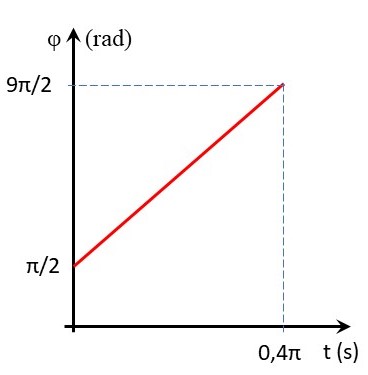 	y=Α·ημ(ωt+φο)  +Α=Α·ημ(φο)  …  φο=π/2 rad	ET=1/2 ·D·A2  ET=8J	K=ET ·συν2(ωt+φο)  Κ=8·συν2(10t+π/2)	Τ=2π/ω  Τ=0,2π s	Φ=10·t+π/2	για 0≤t≤0,4π s	είναι  :Δ2. 	Α=Αο·e-Λt  Ao/2 =Ao · e-Λ2Τ  Λ=(ln2)/2Τ  Λ=(ln2)/0,4π s-1  	E=1/2 ·k·A2  E=1/2 ·k·(Ao/2)2  E=2J    (με  Αο=0,4m)Δ3. 	b=2m·Λ  b=(5·ln2)/π Kg/sΔ4. 	ωδ=2πfδ  ωδ=8 rad/s	D=mωδ2=64 Ν/m	Ε=1/2 ·DA’2=1,28JΟΡΟΣΗΜΟ ΠΕΙΡΑΙΑΛΑΜΠΡΟΠΟΥΛΟΣ ΓΙΩΡΓΟΣΑφού  fδ<fo, αυξάνοντας την  fδ  αρχικά το πλάτος θα αυξηθεί μέχρι να γίνει  fδ=fo=5/π Ηz  και μετά θα μειωθεί.  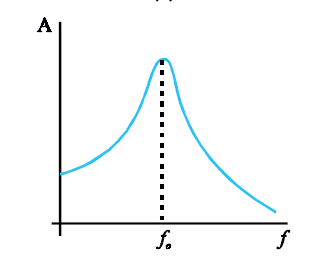 